                         	დანართი 1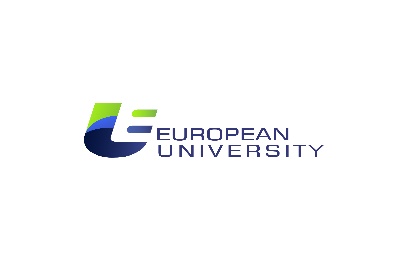 შპს ევროპის უნივერსიტეტი2021-2022 სასწავლო წლის  მასწავლებლის მომზადების  საგანმანათლებლო პროგრამაზე შემოდგომისა და გაზაფხულის სემესტრებისაკადემიური კალენდარი  უქმე დღეებიუქმე დღეებია:1 და 2 იანვარი – ახალი წლის სადღესასწაულო დღეები;7 იანვარი – უფლისა ჩვენისა იესო ქრისტეს შობის დღე;19 იანვარი – ნათლისღება – უფლისა ჩვენისა იესო ქრისტეს გაცხადების დღე;3 მარტი – დედის დღე;8 მარტი – ქალთა საერთაშორისო დღე;9 აპრილი – საქართველოს სახელმწიფოებრივი დამოუკიდებლობის აღდგენის აქტის მიღების დღე, საქართველოს ეროვნული ერთიანობის, სამოქალაქო თანხმობისა და სამშობლოსათვის დაღუპულთა მოგონების დღე;22 აპრილი - დიდი პარასკევი ;23 აპრილი  -  დიდი შაბათი;24  აპრილი - უფლისა ჩვენისა იესო ქრისტეს ბრწყინვალე აღდგომის დღე; 25 აპრილი -  მიცვალებულთა მოხსენიების დღე – აღდგომის მეორე დღე, ორშაბათი;9 მაისი – ფაშიზმზე გამარჯვების დღე;12 მაისი – საქართველოს ეკლესიის, როგორც სამოციქულო საყდრის, დამაარსებლის – წმინდა ანდრია მოციქულის ხსენების დღე;26 მაისი – საქართველოს დამოუკიდებლობის დღე;28 აგვისტო – ყოვლადწმინდა ღვთისმშობლის მიძინების დღე (მარიამობა);14 ოქტომბერი – მცხეთობის (სვეტიცხოვლობის, კვართის დღესასწაულის) დღე;23 ნოემბერი – გიორგობის დღე.2021-2022  სასწავლო წლის შემოდგომის  სემესტრიაკადემიური კალენდარი2021-2022  სასწავლო წლის შემოდგომის  სემესტრიაკადემიური კალენდარი2021-2022  სასწავლო წლის შემოდგომის  სემესტრიაკადემიური კალენდარიპერიოდიდაწყებადამთავრებასალექციო პერიოდი18  ოქტომბერი12  თებერვალიშუალედური გამოცდების პერიოდი6  დეკემბერი11  დეკემბერი დასკვნითი გამოცდების პერიოდი14 თებერვალი26 თებერვალიდამატებითი გამოცდების პერიოდი28 თებერვალი12 მარტისაახალწლო არდადეგები27 დეკემბერი31 დეკემბერი2021-2022  სასწავლო წლის გაზაფხულის  სემესტრიაკადემიური კალენდარი2021-2022  სასწავლო წლის გაზაფხულის  სემესტრიაკადემიური კალენდარი2021-2022  სასწავლო წლის გაზაფხულის  სემესტრიაკადემიური კალენდარიპერიოდიდაწყებადამთავრებასალექციო პერიოდი21  მარტი9  ივლისიშუალედური გამოცდების პერიოდი10  მაისი14 მაისიდასკვნითი გამოცდების პერიოდი11 ივლისი23 ივლისიდამატებითი გამოცდების პერიოდი25 ივლისი6 აგვისტოსააღდგომო არდადეგები22  აპრილი25 აპრილი